交银施罗德理财21天债券型证券投资基金2019年第4季度报告2019年12月31日基金管理人：交银施罗德基金管理有限公司基金托管人：中国农业银行股份有限公司报告送出日期：二〇二〇年一月二十一日§1  重要提示基金管理人的董事会及董事保证本报告所载资料不存在虚假记载、误导性陈述或重大遗漏，并对其内容的真实性、准确性和完整性承担个别及连带责任。 基金托管人中国农业银行股份有限公司根据本基金合同规定，于2020年1月20日复核了本报告中的财务指标、净值表现和投资组合报告等内容，保证复核内容不存在虚假记载、误导性陈述或者重大遗漏。 基金管理人承诺以诚实信用、勤勉尽责的原则管理和运用基金资产，但不保证基金一定盈利。 基金的过往业绩并不代表其未来表现。投资有风险，投资者在作出投资决策前应仔细阅读本基金的招募说明书。 本报告中财务资料未经审计。本报告期自2019年10月1日起至12月31日止。§2  基金产品概况§3  主要财务指标和基金净值表现3.1 主要财务指标单位：人民币元注：1、自2013年1月9日起，本基金实行销售服务费分类收费方式，分设两类基金份额：A类基金份额和B类基金份额。A类基金份额与B类基金份额的管理费、托管费相同，A类基金份额按照0.30%的年费率计提销售服务费，B类基金份额按照0.01%的年费率计提销售服务费。在计算主要财务指标时，A类基金份额与分类前基金连续计算，B类基金份额按新设基金计算；    2、本期已实现收益指基金本期利息收入、投资收益、其他收入（不含公允价值变动收益）扣除相关费用后的余额，本期利润为本期已实现收益加上本期公允价值变动收益，由于本基金采用摊余成本法核算，因此，公允价值变动收益为零，本期已实现收益和本期利润的金额相等。3.2 基金净值表现3.2.1 本报告期基金份额净值收益率及其与同期业绩比较基准收益率的比较1．交银理财21天债券A：注：1、本表净值收益率数据所取的基金运作周期为基金合同生效日为起始日的运作周期。    2、本基金每日计算当日收益并分配，并在运作期期末集中支付。2．交银理财21天债券B：注：1、本表净值收益率数据所取的基金运作周期为基金分类日为起始日的运作周期。    2、本基金每日计算当日收益并分配，并在运作期期末集中支付。3.2.2自基金合同生效以来基金份额累计净值收益率变动及其与同期业绩比较基准收益率变动的比较交银施罗德理财21天债券型证券投资基金份额累计净值收益率与业绩比较基准收益率历史走势对比图（2012年11月5日至2019年12月31日）交银理财21天债券A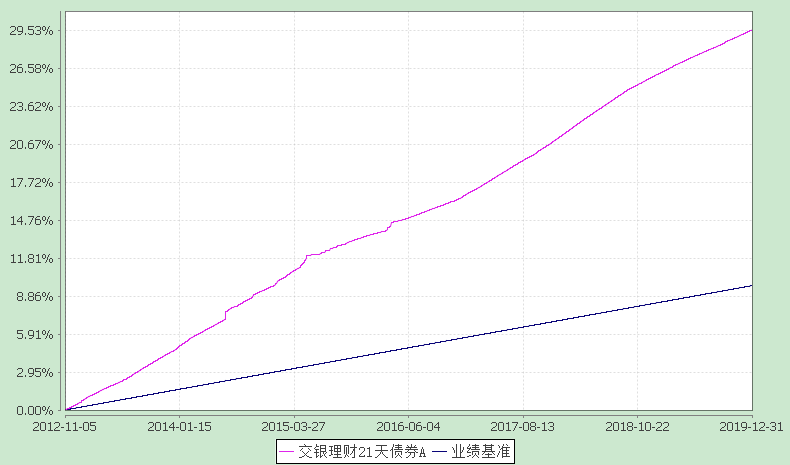 注：图示日期为2012年11月5日至2019年12月31日。本基金建仓期为自基金合同生效日起的6个月。截至建仓期结束，本基金各项资产配置比例符合基金合同及招募说明书有关投资比例的约定。2、交银理财21天债券B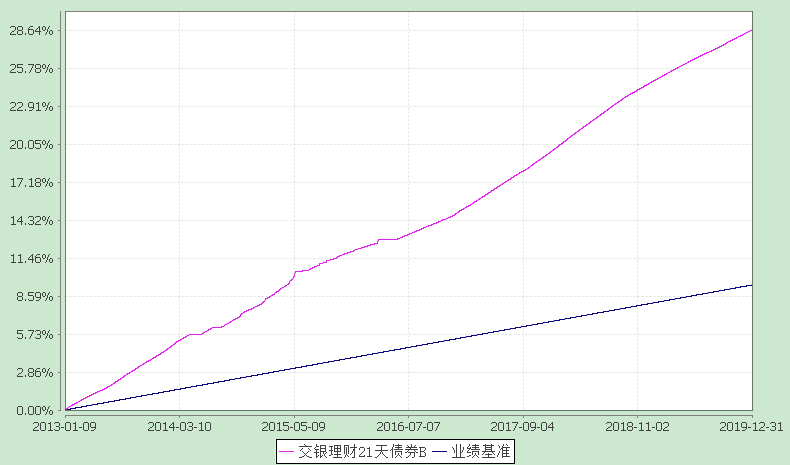 注：图示日期为2013年1月9日至2019年12月31日。本基金建仓期为自基金合同生效日起的6个月。截至建仓期结束，本基金各项资产配置比例符合基金合同及招募说明书有关投资比例的约定。§4  管理人报告4.1 基金经理（或基金经理小组）简介注：基金经理（或基金经理小组）期后变动（如有）敬请关注基金管理人发布的相关公告。4.2 报告期内本基金运作遵规守信情况说明在报告期内，本基金管理人严格遵循了《中华人民共和国证券投资基金法》、基金合同和其他相关法律法规的规定，并本着诚实信用、勤勉尽责的原则管理和运用基金资产，基金整体运作符合有关法律法规和基金合同的规定，为基金持有人谋求最大利益。4.3 公平交易专项说明4.3.1 公平交易制度的执行情况本公司制定了严格的投资控制制度和公平交易监控制度来保证旗下基金运作的公平，旗下所管理的所有资产组合，包括证券投资基金和特定客户资产管理专户均严格遵循制度进行公平交易。公司建立资源共享的投资研究信息平台，确保各投资组合在获得投资信息、投资建议和实施投资决策方面享有公平的机会。公司在交易执行环节实行集中交易制度，建立公平的交易分配制度。对于交易所公开竞价交易，遵循“时间优先、价格优先、比例分配”的原则，全部通过交易系统进行比例分配；对于非集中竞价交易、以公司名义进行的场外交易，遵循“价格优先、比例分配”的原则按事前独立确定的投资方案对交易结果进行分配。公司中央交易室和风险管理部进行日常投资交易行为监控，风险管理部负责对各账户公平交易进行事后分析，于每季度和每年度分别对公司管理的不同投资组合的整体收益率差异、分投资类别的收益率差异以及不同时间窗口同向交易的交易价差进行分析，通过分析评估和信息披露来加强对公平交易过程和结果的监督。报告期内本公司严格执行公平交易制度，公平对待旗下各投资组合，未发现任何违反公平交易的行为。4.3.2异常交易行为的专项说明本基金于本报告期内不存在异常交易行为。本报告期内，本公司管理的所有投资组合参与的交易所公开竞价同日反向交易成交较少的单边交易量没有超过该证券当日总成交量5%的情形，本基金与本公司管理的其他投资组合在不同时间窗下（如日内、3日内、5日内）同向交易的交易价差未出现异常。4.4 报告期内基金的投资策略和运作分析本报告期内，中美贸易谈判达成第一阶段协议，海外风险偏好回升，基本面数据略超预期，通胀持续走高。总体来说，基本面数据对债券市场都相对偏空，但债市表现出较强的韧性。长端利率总体呈震荡走势，十年国债收益率从3.14%小幅下行1bp到3.13%。由于资金面总体宽松、机构整体配置压力较大，相对来说确定性较强的中短端债券受到资金的追捧，收益率下行明显。期限利差走阔，收益率曲线明显陡峭化。基金操作方面，本组合多投资于估值波动较小的银行存款存单与高等级短期信用债，组合整体流动性良好。年末时点货币市场工具收益率有一定幅度的上行，我们视组合流动性情况适当拉长久期，增配了部分高评级的同业存款存单、短期融资券等资产，提高了组合静态收益。展望2020年一季度，我们认为在降成本环境下货币环境延续宽松，流动性总量将维持合理充裕。但我们将密切关注通胀是否会超预期上行从而带来货币政策的边际变化，也将继续观察银行理财子公司的发展以及类货币型理财产品对行业生态的影响。本基金将根据不同资产收益率的动态变化，适时调整组合结构，根据期限利差动态调整组合杠杆率，通过对市场利率的前瞻性判断进行合理有效的久期管理，严格控制信用风险、流动性风险和利率风险，努力为持有人创造稳健的收益。4.5报告期内基金的业绩表现本基金（各类）份额净值及业绩表现请见“3.1主要财务指标” 及“3.2.1 本报告期基金份额净值增长率及其与同期业绩比较基准收益率的比较”部分披露。4.6报告期内基金持有人数或基金资产净值预警说明本基金本报告期内无需预警说明。§5  投资组合报告5.1 报告期末基金资产组合情况金额单位：人民币元5.2 报告期债券回购融资情况注：报告期内债券回购融资余额占基金资产净值的比例为报告期内每个银行间市场交易日融资余额占资产净值比例的简单平均值。债券正回购的资金余额超过基金资产净值的20％的说明本基金合同约定：“本基金进入全国银行间同业市场进行债券回购的资金余额不得超过基金资产净值的40%”。本报告期内，本基金未发生超标情况。5.3 基金投资组合平均剩余期限5.3.1 投资组合平均剩余期限基本情况报告期内投资组合平均剩余期限超过120天情况说明本基金合同约定：“本基金投资组合的平均剩余期限在每个交易日均不得超过141天”。本报告期内，本基金未发生超标情况。5.3.2 报告期末投资组合平均剩余期限分布比例5.4报告期内投资组合平均剩余存续期超过240天情况说明本基金本报告期内投资组合平均剩余存续期未超过240天。5.5报告期末按债券品种分类的债券投资组合金额单位：人民币元5.6报告期末按摊余成本占基金资产净值比例大小排序的前十名债券投资明细金额单位：人民币元5.7“影子定价”与“摊余成本法”确定的基金资产净值的偏离报告期内负偏离度的绝对值达到0.25%情况说明本基金本报告期内未存在负偏离度的绝对值达到0.25%的情况。报告期内正偏离度的绝对值达到0.5%情况说明本基金本报告期内未存在正偏离度的绝对值达到0.5%的情况。5.8报告期末按公允价值占基金资产净值比例大小排序的前十名资产支持证券投资明细金额单位：人民币元5.9投资组合报告附注5.9.1基金计价方法说明本基金采用摊余成本法计价，即计价对象以买入成本列示，按票面利率或商定利率并考虑其买入时的溢价与折价，在其剩余期限内按照实际利率和摊余成本逐日摊销计算损益。5.9.2报告期内本基金投资的前十名证券的发行主体未被监管部门立案调查，在本报告编制日前一年内本基金投资的前十名证券的发行主体未受到公开谴责和处罚。5.9.3期末其他各项资产构成金额单位：人民币元5.9.4投资组合报告附注的其他文字描述部分由于四舍五入的原因，分项之和与合计项之间可能存在尾差。§6  开放式基金份额变动单位：份注：1、如果本报告期间发生转换入、份额类别调整、红利再投业务，则总申购份额中包含该业务；  2、如果本报告期间发生转换出、份额类别调整业务，则总赎回份额中包含该业务。§7  基金管理人运用固有资金投资本基金交易明细本基金管理人本报告期内未进行本基金的申购、赎回、红利再投等；本基金管理人本报告期末持有本基金份额0.00份，占本基金期末总份额的0.00%。§8  影响投资者决策的其他重要信息8.1 报告期内单一投资者持有基金份额比例达到或超过20%的情况8.2 影响投资者决策的其他重要信息根据《公开募集证券投资基金信息披露管理办法》的有关规定及相关监管要求，经与基金托管人协商一致并报监管机构备案，基金管理人对本基金基金合同等法律文件中信息披露相关规定作相应修改，欲知详情请查阅本基金管理人发布的最新法律文件。§9备查文件目录9.1备查文件目录1、中国证监会批准交银施罗德理财21天债券型证券投资基金募集的文件； 2、《交银施罗德理财21天债券型证券投资基金基金合同》； 3、《交银施罗德理财21天债券型证券投资基金招募说明书》； 4、《交银施罗德理财21天债券型证券投资基金托管协议》； 5、关于募集交银施罗德理财21天债券型证券投资基金之法律意见书； 6、基金管理人业务资格批件、营业执照； 7、基金托管人业务资格批件、营业执照； 8、报告期内交银施罗德理财21天债券型证券投资基金在指定报刊上各项公告的原稿。9.2存放地点备查文件存放于基金管理人的办公场所。9.3查阅方式投资者可在办公时间内至基金管理人的办公场所免费查阅备查文件，或者登录基金管理人的网站(www.fund001.com)查阅。在支付工本费后，投资者可在合理时间内取得上述文件的复制件或复印件。 投资者对本报告书如有疑问，可咨询本基金管理人交银施罗德基金管理有限公司。本公司客户服务中心电话：400-700-5000（免长途话费），021-61055000，电子邮件：services@jysld.com。基金简称交银理财21天债券交银理财21天债券基金主代码519716519716基金运作方式契约型开放式契约型开放式基金合同生效日2012年11月5日2012年11月5日报告期末基金份额总额14,468,741,072.69份14,468,741,072.69份投资目标本基金在追求本金安全、保持资产流动性的基础上，努力追求绝对收益，为基金份额持有人谋求资产的稳定增值。本基金在追求本金安全、保持资产流动性的基础上，努力追求绝对收益，为基金份额持有人谋求资产的稳定增值。投资策略本基金在保持组合流动性的前提下，结合对国内外宏观经济运行、金融市场运行、资金流动格局、货币市场收益率曲线形态等各方面的分析，合理安排组合期限结构，积极选择投资工具，采取主动性的投资策略和精细化的操作手法。本基金在保持组合流动性的前提下，结合对国内外宏观经济运行、金融市场运行、资金流动格局、货币市场收益率曲线形态等各方面的分析，合理安排组合期限结构，积极选择投资工具，采取主动性的投资策略和精细化的操作手法。业绩比较基准七天通知存款税后利率七天通知存款税后利率风险收益特征本基金属于债券型证券投资基金，长期风险收益水平低于股票型基金、混合型基金，高于货币市场型证券投资基金。本基金属于债券型证券投资基金，长期风险收益水平低于股票型基金、混合型基金，高于货币市场型证券投资基金。基金管理人交银施罗德基金管理有限公司交银施罗德基金管理有限公司基金托管人中国农业银行股份有限公司中国农业银行股份有限公司下属两级基金的基金简称交银理财21天债券A交银理财21天债券B下属两级基金的交易代码519716519717报告期末下属两级基金的份额总额8,442,470.97份14,460,298,601.72份主要财务指标报告期(2019年10月1日-2019年12月31日)报告期(2019年10月1日-2019年12月31日)主要财务指标交银理财21天债券A交银理财21天债券B1．本期已实现收益55,938.11106,776,249.812．本期利润55,938.11106,776,249.813．期末基金资产净值8,442,470.9714,460,298,601.72阶段净值收益率①净值收益率标准差②业绩比较基准收益率③业绩比较基准收益率标准差④①－③②－④过去三个月0.6619%0.0008%0.3403%0.0000%0.3216%0.0008%阶段净值收益率①净值收益率标准差②业绩比较基准收益率③业绩比较基准收益率标准差④①－③②－④过去三个月0.7354%0.0008%0.3403%0.0000%0.3951%0.0008%姓名职务任本基金的基金经理期限任本基金的基金经理期限证券从业年限说明姓名职务任职日期离任日期证券从业年限说明黄莹洁交银理财21天债券、交银丰享收益债券、交银活期通货币、交银天利宝货币、交银裕隆纯债债券、交银天益宝货币、交银境尚收益债券、交银稳鑫短债债券、交银稳利中短债债券的基金经理2015-05-27-11年黄莹洁女士，香港大学工商管理硕士、北京大学经济学、管理学双学士。历任中海基金管理有限公司交易员。2012年加入交银施罗德基金管理有限公司，历任中央交易室交易员。2015年7月25日至2018年3月18日担任交银施罗德丰泽收益债券型证券投资基金的基金经理。2015年5月27日至2019年8月2日担任交银施罗德货币市场证券投资基金、交银施罗德现金宝货币市场基金的基金经理。2016年12月7日至2019年8月2日担任交银施罗德天鑫宝货币市场基金的基金经理。2015年12月29日至2019年10月23日担任交银施罗德裕通纯债债券型证券投资基金的基金经理。序号项目金额占基金总资产的比例（％）1固定收益投资9,855,685,277.3066.28其中：债券9,768,448,819.5065.69资产支持证券87,236,457.800.592买入返售金融资产--其中：买断式回购的买入返售金融资产--3银行存款和结算备付金合计4,970,433,608.1233.434其他各项资产43,447,185.580.295合计14,869,566,071.00100.00序号项目占基金资产净值比例（％）占基金资产净值比例（％）1报告期内债券回购融资余额5.615.611其中：买断式回购融资--序号项目金额占基金资产净值的比例（％）2报告期末债券回购融资余额382,089,318.902.642其中：买断式回购融资--项目天数报告期末投资组合平均剩余期限112报告期内投资组合平均剩余期限最高值113报告期内投资组合平均剩余期限最低值68序号平均剩余期限各期限资产占基金资产净值的比例（％）各期限负债占基金资产净值的比例（％）130天以内6.852.64其中：剩余存续期超过397天的浮动利率债--230天(含)—60天3.93-其中：剩余存续期超过397天的浮动利率债--360天(含)—90天46.58-其中：剩余存续期超过397天的浮动利率债--490天(含)—120天9.56-其中：剩余存续期超过397天的浮动利率债--5120天(含)—397天（含）35.56-其中：剩余存续期超过397天的浮动利率债--6合计102.472.64序号债券品种摊余成本占基金资产净值比例（％）1国家债券--2央行票据--3金融债券730,254,913.935.05其中：政策性金融债730,254,913.935.054企业债券--5企业短期融资券1,682,381,774.3711.636中期票据40,455,754.000.287同业存单7,315,356,377.2050.568其他--9合计9,768,448,819.5067.5110剩余存续期超过397天的浮动利率债券--序号债券代码债券名称债券数量(张)摊余成本占基金资产净值比例（％）119040219农发023,100,000309,911,707.542.14201190275819邮政SCP0043,000,000299,145,046.402.07319030119进出012,700,000269,993,640.941.87401190248519京基投SCP0022,700,000269,380,251.081.86511190914319浦发银行CD1432,500,000247,129,422.501.71611191523119民生银行CD2312,500,000246,389,726.291.70711190812819中信银行CD1282,500,000246,342,916.031.70811190919919浦发银行CD1992,500,000246,342,916.031.70911191106419平安银行CD0642,100,000207,606,548.601.431011191837919华夏银行CD3792,100,000205,445,162.681.42项目偏离情况报告期内偏离度的绝对值在0.25(含)-0.5%间的次数0次报告期内偏离度的最高值0.0593%报告期内偏离度的最低值0.0062%报告期内每个交易日偏离度的绝对值的简单平均值0.0273%序号证券代码证券名称数量(份)公允价值占基金资产净值比例(%)1198931919上和3A1_bc3,100,00087,203,000.000.60序号名称金额1存出保证金-2应收证券清算款-3应收利息43,447,185.584应收申购款-5其他应收款-6待摊费用-7其他-8合计43,447,185.58项目交银理财21天债券A交银理财21天债券B报告期期初基金份额总额8,477,621.7514,567,088,410.49报告期期间基金总申购份额63,374.54107,612,495.45报告期期间基金总赎回份额98,525.32214,402,304.22报告期期末基金份额总额8,442,470.9714,460,298,601.72投资者类别  报告期内持有基金份额变化情况报告期内持有基金份额变化情况报告期内持有基金份额变化情况报告期内持有基金份额变化情况报告期内持有基金份额变化情况报告期末持有基金情况报告期末持有基金情况投资者类别  序号持有基金份额比例达到或者超过20%的时间区间期初份额申购份额赎回份额持有份额份额占比机构12019/10/1-2019/12/313,631,839,306.6327,447,638.51-3,659,286,945.1425.29%产品特有风险本基金本报告期内出现单一投资者持有基金份额比例超过基金总份额20%的情况。如该类投资者集中赎回，可能会对本基金带来流动性冲击，从而影响基金的投资运作和收益水平。基金管理人将加强流动性管理，防范相关风险，保护持有人利益。